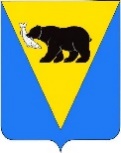 ПОСТАНОВЛЕНИЕАДМИНИСТРАЦИИ УСТЬ-БОЛЬШЕРЕЦКОГО МУНИЦИПАЛЬНОГО РАЙОНАОт 01.12.2023 № 470Администрация Усть-Большерецкого муниципального районаПОСТАНОВЛЯЕТ:1. Внести в постановление Администрации Усть-Большерецкого муниципального района от 19.11.2021 № 367 «Об определении границ, прилегающих к некоторым организациям объектам территорий, на которых не допускается розничная продажа алкогольной продукции на территории Усть-Большерецкого муниципального района» следующие изменения: 1)  приложение №1 «Порядок определения границ, прилегающих к некоторым организациям и объектам территорий, на которых не допускается розничная продажа алкогольной продукции на территории Усть-Большерецкого муниципального района» изложив в новой редакции, согласно приложению, к настоящему постановлению;2) приложение №2 «Минимальные значения границ, прилегающих к некоторым организациям и объектам территорий, на которых не допускается розничная продажа алкогольной продукции, в разрезе поселений Усть-Большерецкого муниципального района» изложив в новой редакции, согласно приложению, к настоящему постановлению.	2. Признать утратившим силу постановление Администрации Усть-Большерецкого муниципального района от 30.11.2021 № 374 «О внесении изменений в приложение №2 к постановлению Администрации Усть-Большерецкого муниципального района от 19.11.2021 № 367 «Об определении границ, прилегающих к некоторым организациям объектам территорий, на которых не допускается розничная продажа алкогольной продукции на территории Усть-Большерецкого муниципального района».    3. Аппарату Администрации Усть-Большерецкого муниципального района опубликовать настоящее постановление в еженедельной районной газете «Ударник» и разместить на официальном сайте Администрации Усть-Большерецкого муниципального района в информационно-телекоммуникационной сети «Интернет».4. Настоящее постановление вступает в силу после дня его официального опубликования.5. Контроль за исполнением настоящего постановления возложить на заместителя Главы Администрации Усть-Большерецкого муниципального района - руководителя управления экономической политики Администрации Усть-Большерецкого муниципального района.Глава Усть-Большерецкого 	муниципального района                                                                                                         К.С. ВолковПриложение № 1 к постановлениюАдминистрации Усть-Большерецкогомуниципального районаОт                      №______Порядок определения границ, прилегающих к некоторым организациям и объектам территорий, на которых не допускается розничная продажа алкогольной продукции на территории Усть-Большерецкого муниципального района (далее - Порядок)1. Общие положения1.1. Настоящий Порядок применяется при определении Управлением экономической политики Администрации Усть-Большерецкого муниципального района (далее-Управление экономической политики) границ прилегающих к некоторым организациям и объектам территорий, на которых не допускается розничная продажа алкогольной продукции. 1.2. Розничная продажа алкогольной продукции не допускается на территориях, прилегающих:1) к зданиям, строениям, сооружениям, помещениям, находящимся во владении и (или) пользовании образовательных организаций (за исключением организаций дополнительного образования, организаций дополнительного профессионального образования);2) к зданиям, строениям, сооружениям, помещениям, находящимся во владении и (или) пользовании организаций, осуществляющих обучение несовершеннолетних;3) к зданиям, строениям, сооружениям, помещениям, находящимся во владении и (или) пользовании юридических лиц независимо от организационно-правовой формы и индивидуальных предпринимателей, осуществляющих в качестве основного (уставного) вида деятельности медицинскую деятельность или осуществляющих медицинскую деятельность наряду с основной (уставной) деятельностью на основании лицензии, выданной в порядке, установленном законодательством Российской Федерации, за исключением видов медицинской деятельности по перечню, утвержденному Правительством Российской Федерации;4) к спортивным сооружениям, которые являются объектами недвижимости и права на которые зарегистрированы в установленном порядке;5) к боевым позициям войск, полигонов, узлов связи, в расположении воинских частей, на специальных технологических комплексах, к зданиям и сооружениях, предназначенных для управления войсками, размещения и хранения военной техники, военного имущества и оборудования, испытания вооружения, а также в зданиях и сооружениях производственных и научно-исследовательских организаций Вооруженных Сил Российской Федерации, других войск, воинских формирований и органов, обеспечивающих оборону и безопасность Российской Федерации;6) к вокзалам, аэропортам;7) к местам нахождения источников повышенной опасности, определяемых органами государственной власти субъектов Российской Федерации в порядке, установленном Правительством Российской Федерации.2. Основные понятия и термины2.1. В целях настоящего Порядка используются следующие понятия: 1) образовательные организации - организации, определенные в соответствии с Федеральным законом от 29.12.2012 № 273-ФЗ «Об образовании в Российской Федерации» и имеющие лицензию на осуществление образовательной деятельности всех форм собственности; образовательная организация - некоммерческая организация, осуществляющая на основании лицензии образовательную деятельность в качестве основного вида деятельности в соответствии с целями, ради достижения которых такая организация создана;2) медицинские организации - юридические лица независимо от организационно-правовой формы, осуществляющие в качестве основного (уставного) вида деятельности медицинскую деятельность на основании лицензии, выданной в порядке, установленном законодательством Российской Федерации. К медицинским организациям приравниваются индивидуальные предприниматели, осуществляющие медицинскую деятельность, а также юридические лица независимо от организационно-правовой формы, осуществляющие наряду с основной (уставной) деятельностью медицинскую деятельность. К медицинским организациям не относятся фармацевтические организации. Установление прилегающих территорий к организациям, осуществляющим фармацевтическую деятельность (аптечным пунктам, киоскам, магазинам и пр.), не требуется;3) спортивное сооружение – это инженерно-строительный объект, предназначенный для проведения физкультурных мероприятий и (или) спортивных мероприятий;4) обособленная территория - территория, границы которой обозначены ограждением (объектами искусственного происхождения (забором)), прилегающая к зданию (строению, сооружению), в котором расположены организации и (или) объекты. При отсутствии ограждения (объектов искусственного происхождения) под обособленной территорией в целях настоящего Порядка понимается земельный участок, сформированный и предоставленный в установленном законодательством порядке;5) стационарный торговый объект - торговый объект, представляющий собой здание или часть здания, строение или часть строения, прочно связанные фундаментом такого здания, строения с землей и присоединенные к сетям инженерно-технического обеспечения, в котором осуществляется розничная продажа алкогольной продукции;6) прилегающая территория - территория, которая включает обособленную территорию (при наличии таковой), а также территорию, определяемую с учетом конкретных особенностей местности и застройки, примыкающую к границам обособленной территории либо непосредственно к зданию (строению, сооружению), в котором расположены организации и (или) объекты (далее - дополнительная территория); 7) Гидроэлектростанция (ГЭС) — электростанция, использующая в качестве источника энергии движение водных масс в русловых водотоках и приливных движениях. Гидроэлектростанции обычно строят на реках, сооружая плотины и водохранилища;8) Многоквартирный дом –здание, в котором расположены жилые помещения (квартиры), нежилые помещения, места общего пользования, общедомовое имущество.3. Способ расчета расстояния от организаций и объектов, в которых запрещена розничная продажа алкогольной продукции, до границ прилегающих территорий3.1. Определить следующий способ расчета расстояния от организаций и (или) объектов, на территориях которых не допускается розничная продажа алкогольной продукции, до границ прилегающих территорий. 3.1.1. Расстояние измеряется по маршруту движения пешехода по пешеходной зоне в соответствии со сложившейся системой дорог, тротуаров, пешеходных переходов. При пересечении пешеходной зоны с проезжей частью автомобильной дороги общего пользования расстояние измеряется по ближайшему пешеходному переходу. При отсутствии пешеходного перехода - на перекрестках по линии тротуаров или обочин.3.1.2. При отсутствии обособленной территории расстояние измеряется от входа для посетителей в здание (строение, сооружение), в котором расположены организации и (или) объекты, на территории которых не допускается розничная продажа алкогольной продукции, до входа для посетителей в стационарный торговый объект. 3.1.3. При наличии обособленной территории у стационарного торгового объекта и организации и (или) объекта, на территории которого не допускается розничная продажа алкогольной продукции, расстояние измеряется от входа для посетителей на обособленную территорию стационарного торгового объекта до входа на обособленную территорию организации и (или) объекта. 3.1.4. При наличии обособленной территории только у стационарного объекта или организации и (или) объекта, на территории которого не допускается розничная продажа алкогольной продукции, расстояние измеряется от входа для посетителей на обособленную территорию до входа для посетителей в стационарный торговый объект. 3.2. Пожарные, запасные и иные входы, выходы в здания (строения, сооружения), которые не используются для посетителей, при определении прилегающих территорий не учитываются. При наличии у стационарного торгового объекта более одного входа, выхода для посетителей прилегающая территория определяется от каждого входа, выхода. При наличии у организации и (или) объекта, на территории которого не допускается розничная продажа алкогольной продукции, более одного входа, выхода для посетителей прилегающая территория определяется от каждого входа, выхода. Порядок общественного обсуждения об определении границ прилегающих территорий к организациям и объектам территорий, на которых не допускается розничная продажи алкогольной продукции в Усть-Большерецком муниципальном районе.4.1. В целях обеспечения открытости и доступности информации проекта об определении границ прилегающих территорий к организациям и объектам территорий, на которых не допускается розничная продажи алкогольной продукции в Усть-Большерецком муниципальном районе (далее – проект) подлежат общественному обсуждению.4.2. Общественное обсуждение обеспечивается путем размещения Управлением экономической политики соответствующего проекта и информации о проведении общественного обсуждения в течение 3 рабочих дней со дня разработки соответствующего проекта на своей странице на официальном сайте Администрации Усть-Большерецкого муниципального района в сети «Интернет», с указанием:1) даты начала и даты окончания проведения общественного обсуждения проекта;2) электронного адреса и контактного телефона сотрудника Управления экономической политики, ответственного за свод предложений и замечаний;3) порядка направления предложений и замечаний к проекту.4.3. Общественное обсуждение проекта проводится в сроки, установленные распоряжением Администрации Усть-Большерецкого муниципального района.Указанный срок не может быть менее 7 дней с даты размещения проекта на официальном сайте Администрации Усть-Большерецкого муниципального района в сети «Интернет».4.4. Результаты общественного обсуждения в течение 3 рабочих дней после его окончания рассматриваются Управлением экономической политики и оформляются протоколом, который направляется Главе Усть-Большерецкого муниципального района для его утверждения.Предложения, не относящиеся к проекту, вынесенному на общественное обсуждение, Управлением экономической политики не рассматриваются.4.5. Протокол по результатам общественного обсуждения проекта в течение 1 рабочего дня со дня его утверждения Главой Усть-Большерецкого муниципального района размещается на странице Управления экономической политики на официальном сайте Администрации Усть-Большерецкого муниципального района сети «Интернет».5. Подготовка и утверждение нормативных правовых актов5.1. Управление экономической политики вправе дифференцированно определять границы прилегающих территорий для установления запрета на розничную продажу алкогольной продукции в стационарных торговых объектах и розничную продажу алкогольной продукции при оказании услуг общественного питания.5.2. Органы местного самоуправления, расположенные на территории Усть-Большерецкого муниципального района не позднее 15 дней со дня выдачи разрешения на ввод объектов, указанных в части 1 настоящего Порядка, в эксплуатацию направляют в Управление экономической политике информацию по вводу в эксплуатацию объекта вместе со схемой границ прилегающих территорий для вводимого объекта.5.3. Управление экономической политики разрабатывает проект постановления Администрации Усть-Большерецкого муниципального района, определяющего границы прилегающих к организациям и объектам территорий, на которых не допускается розничная продажа алкогольной продукции, и выносит его на общественные обсуждения в соответствии с разделом 4 настоящего Порядка.После прохождения процедуры общественного обсуждения, Управление экономической политики дорабатывает проект постановления, с учетом поступивших предложений и замечаний по итогам общественного обсуждения.5.4. Управление экономической политики не позднее 10 дней со дня принятия постановления Администрации Усть-Большерецкого муниципального района об определении границ прилегающих территорий направляет информацию в орган исполнительной власти Камчатского края, осуществляющий лицензирование розничной продажи алкогольной продукции.Приложение № 2 к постановлениюАдминистрации Усть-Большерецкогомуниципального районаОт               № _____Минимальные значения границ, прилегающих к некоторым организациям и объектам территорий, на которых не допускается розничная продажа алкогольной продукции, в разрезе поселений Усть-Большерецкого муниципального района.О внесении изменений в постановление Администрации Усть-Большерецкого муниципального района от 19.11.2021 № 367 «Об определении границ, прилегающих к некоторым организациям объектам территорий, на которых не допускается розничная продажа алкогольной продукции на территории Усть-Большерецкого муниципального района»№ п/пНаименование организацииАдрес организации/ домМинимальное значение границ, метровМуниципальное бюджетное дошкольное образовательное учреждение детский сад «Березка»с. Апачаул. Юбилейная 1430Муниципальное бюджетное образовательное учреждение Апачинская СОШ №7с. Апачаул. Школьная 430Государственное бюджетное учреждение здравоохранения Камчатского края Усть-Большерецкая районная больница Апачинское отделениес. Апачаул. Школьная 130Муниципальное бюджетное дошкольное образовательное учреждение детский сад «Рыбачок»с. Запорожьеул. Центральная, 21/140Муниципальное бюджетное образовательное учреждение Запорожская НОШ №9с. Запорожьеул. Колхозная,540КК Озерновская районная больница, ФАП села Запорожьес. Запорожьеул. Центральная 40-440ФКП «Аэропорты Камчатки», аэропорт «Озерная»с. Запорожьеул. Колхозная,1540Пограничный пост в НП Озерновскийс. Запорожьеул. Набережная, 1440Муниципальное бюджетное образовательное учреждение Большерецкая образовательная школа №5 структурное подразделение детский сад «Березка»с. Кавалерское,ул. Строительная 8.50Муниципальное бюджетное образовательное учреждение Большерецкая образовательная школа №5с. Кавалерское, ул. Блюхера 26.50Фельдшерско - акушерский пункт с. Кавалерское (ФАП)с. Кавалерское, ул. Строительная 850Муниципальное бюджетное дошкольное образовательное учреждение детский сад «Ромашка»пос. Озерновскийул. Рабочая 150Муниципальное бюджетное образовательное учреждение «Озерновская средняя общеобразовательная школа №3пос. Озерновскийул. Октябрьская 1650Государственное бюджетное учреждение здравоохранения Камчатского края «Озерновская районная больница»пос. Озерновскийул. Рабочая 750Муниципальное автономное дошкольное образовательное учреждение детский сад «Светлячок»п.г.т. Октябрьскийул. Комсомольская 1630Муниципальное бюджетное образовательное учреждение средняя образовательная школа №1п.г.т. Октябрьскийул. Пушкинская 5830ГБУЗ КК «Октябрьская РБ»п.г.т. Октябрьскийул. Комсомольская 9530Пограничное управление ФСБ России по Камчатскому краю отделение в пгт. Октябрьскийп.г.т. Октябрьскийул. 128 км трассы Петропавловск-Камчатский, п.г.т. Октябрьский30Муниципальное бюджетное дошкольное образовательное учреждение детский сад «Чебурашка»с. Усть-Большерецкул. Ключевская 1230Муниципальное бюджетное образовательное учреждение Усть-Большерецкая СОШ №2с. Усть-Большерецкул. Ленинская 530Усть-Большерецкий районный Дом детского творчества, музыкальная школас. Усть-Большерецкул. Октябрьская 1030ГБУЗ КК «Усть-Большерецкая РБ»с. Усть-Большерецкул. Космонавтов 230Толмачевская ГЭС-1 Каскада ГЭС на р. ТолмачеваУсть-Большерецкий район, Камчатский край50Толмачевская ГЭС-2 Каскада ГЭС на р. ТолмачеваУсть-Большерецкий район, Камчатский край50Толмачевская ГЭС-3 Каскада ГЭС на р. ТолмачеваУсть-Большерецкий район, Камчатский край50Многоквартирные дома (розничная продажа алкогольной продукции при оказании услуг общественного питания)Усть-Большерецкий район, Камчатский край30